 OLDHAM HULME GRAMMAR SCHOOLCURRICULUM POLICY This policy is applicable from EYFS through to Year 13School aimsThe relevant school aims in this context are:To foster pupils’ intellectual, social, physical, cultural, emotional, moral and spiritual development, encouraging enjoyment of learning, a spirit of enquiry and the pursuit of excellence within a disciplined and stimulating learning environment.To offer pupils varied and challenging opportunities for learningTo provide opportunities for pupils’ active and independent learningTo encourage pupil discussion of issues relating to moral and spiritual developmentTo offer pupils a broad and balanced curriculum and extra-curricular programme, for acquiring knowledge, understanding, skills and attitudes in preparation for higher education and the world of employment, service, leisure and citizenship.To offer pupils a wide range of subjects in their curriculumTo promote literacy, numeracy and key skills in programmes of studyPrinciples of the OHGS curriculumIt follows from the above aims that our curriculum aims to strike a balance between academic and practical subjects, between compulsory core subjects and optional courses, and between depth and breadth.  Pupils are given experience in linguistic, mathematical, scientific, technological, human and social, physical and aesthetic and creative education. They acquire speaking, listening, literacy and numeracy skills, as well as new knowledge in different subject areas.Ultimately the curriculum aims to ensure that pupils are successful in examinations. More broadly it provides for all pupils the opportunity to learn and to make progress. It also aims to engage and inspire them, as well as developing them as individuals both socially and culturally. It aims to foster self - motivation, the application of effort and interest in their work, and the ability to think and learn for themselves.A further aim is to ensure continuity or ‘dovetailing’ between the Nursery & Infants, Junior and Senior sections of the school, and between GCSE and A level. Any school needs a ‘standard’ curriculum model.  However, we also tailor the curriculum to individual needs and circumstances.  For example some year 8 and 9 students have Learning Support in place of a second foreign language (namely French).  Some students are timetabled with other year groups for certain subjects, most commonly in the sixth form.  Some students take fewer GCSEs (with additional learning support instead)  or A levels where this is advantageous to the individual student.  In the planning of lessons the aptitudes, needs and prior attainments of pupils are taken into account.The OHGS curriculum is subject to ongoing review.  Periodically we carry a full curriculum review, most recently in 2008, 2012 and 2016.  Discrete changes are made on an annual basis.This policy document attempts to set out the general principles and structure of our curriculum.  The more detailed picture relating to specific subjects and courses is to be found in department Schemes of Work or Programmes of Study (SoW/PoS) in Senior School and in the long, medium and short term planning in the Prep school.  These take into account the ages, aptitudes and needs of all pupils, including those with an EHC plan (formerly Statement of SEN) or ITS (formerly IEP) (see SEND policy). Guidance relating to individual pupils with an EHC plan or ITS is communicated to staff separately from this policy, given that this  document is publicly available.  Our curriculum planning also accounts for the needs of EAL pupils, whose needs are identified on entry and appropriate provision put in place, whether this be guidance to subject teachers or additional provision (see EAL policy).  The school Accessibility Plan under the Equality Act 2010 aims to increase the extent to which disabled pupils can participate in the school’s curriculum. For example through the use of Chromebooks: improving the accessibility of curriculum materials, and providing support for children with behavioural and social integration difficulties. SEND pupils’ additional needs are considered in curriculum planning and delivery.In the Infants and Juniors, we teach the statutory Programmes of Study in the Primary National Curriculum. We focus on the school aims, ensuring that we build a firm foundation in the basic skills, so that our pupils are well equipped for the further challenges they will face in key stages 3, 4 and 5. We aim to use problem solving and link learning to real life situations in all curriculum areas in order to fully engage learners. We organise a wide range of trips and visits in order to further enrich the curriculum and engage pupils.  If we identify pupils (in our tracking) who are struggling to make progress, we provide intervention groups which run in addition to the regular timetable.The primary purpose of our planning is to ensure that staff deliver courses in a consistent and organised manner, using the most effective methods and activities in their teaching, learning, and assessment, as well as effective utilisation of optimum classroom resources.  In the Infants and Juniors, planning comprises of:Long Term Plans- these plans identify the topics for each year group and these are then linked to the learning criteria from the statutory guidelines in the Primary National Curriculum 2014. Our long term planning ensures the complete coverage of the National Curriculum in Years 1-6 as well as consistency in the different classes in each year group.Medium Term Plans- staff use the learning criteria from the long term planning documents to produce an outline plan of activities for each subject each half term. Medium term plans are done on a shared cross-curricular document so that subject specialist teachers can be aware of class topics taught in other subjects. They can then incorporate themes from other subject areas into their teaching when they feel it is appropriate. Short Term Plans- our short term plans identify the practical details of lessons, differentiation and teaching and learning strategies.Planning is communicated with Teaching Assistants and Nursery Nurses in order that they can best support individual needs in lessons and help teachers prepare for lessons.In the Senior School all departments follow a Scheme of Work for each course.  The SoW include specified key elements namely:Unit / topicLearning objectives – content and skillsTeaching & learning strategies - with emphasis on variety, including active & independent learningAssessment opportunities - to include common assessmentsDifferentiation – including SEND & challenging higher ability pupilsTimescales for delivery – approximateOur curriculum actively promotes different aspects of fundamental British values to varying degrees depending on subject area. These are recorded as an Appendix to our British values policy, and are highlighted in relevant Schemes of Work.PSHE is part of the curriculum throughout the school, with weekly time dedicated to this.  These help fulfil the school aims, most notably “to encourage pupil discussion of issues relating to moral and spiritual development”, as well as encouraging mutual respect and tolerance.   We pay particular regard to the protected characteristics as set out in the Equality Act 2010, namely age, disability, gender reassignment, marriage and civil partnership, pregnancy and maternity, race, religion or belief, sex, and sexual orientation. The PSHE programme also incorporates impartial and expert careers guidance to help pupils make informed choices about subject choices and career options, and to help them fulfil their potential.  This includes the year 7 & year 8 programme  This is supported by an options guidance process, including individual guidance interviews in both Year 9 and Year 11, as well as preparation for university applications in year 12 or employment. The totality of our PSHE and careers provision both in and beyond the curriculum helps prepare pupils for the opportunities, responsibilities of life in British society, including economic education.  (See PSHE policy and also PSHE entries for each Key Stage below.)Setting by abilityIn Senior school, we set by ability, particularly in core academic subjects, to facilitate effective and meaningful differentiation and allow teaching at a pace and depth appropriate for the ability of the group.  We feel it can extend and broaden the learning experience of the more able pupils, whilst allowing more support and consolidation for lower ability pupils.  It may, as with Science GCSE for example, allow a ‘2 speed’ model, with some sets following Separate Science and others Core / Additional.  We do not follow a rigid system of ‘streaming’, with ability determining the teaching groups from the outset to be used in all subjects.  It is important that regular movement between sets is possible.   Although we recognise that pupils can be demoralised by being placed in lower sets, there is no evidence that this is a lasting or widespread problem.  We are mindful that in relatively small cohorts, with say only 2 sets, that ability setting is a ‘blunt instrument’ and that in some cohorts for some subjects we may revert to mixed ability groupings. In somePupils are placed in sets according to ability in:Maths		Year 7 to 11English		Year 9 to 11Science 	Year 9 to 11French 		Year 8 and 9The structure of the school day We operate a fortnightly, 50 x 1 hour period timetable. The main advantage of the 50 period fortnight is that it allows timetabling flexibility, and we see the 1 hour period as optimum for teaching.  We do have the flexibility to timetable some 30 minute sessions, in languages for examples, although this is under review. The 60 minutes is felt to be an adequate length for practical subjects, and also gives time for a varied lesson in academic subjects.    The 3 – 2 morning/afternoon split for the senior school balances the teaching through the day and gives a sensibly placed lunchtime.  The current system is also a workable model for splitting the provision of lunch between the Junior and Senior School.  The lunchtime (1 hour, plus 5 minutes for registration) does allow time for sporting, musical and other activities to meaningfully take place, as well as occasional sixth form lessons.  The slot is also used by staff as a slot for revision/consolidation lessons.  EYFS curriculumOur Early Years curriculum uses the Statutory framework for the Early Years Foundation Stage and the guiding principles: every child is a unique child, who is constantly learning and can be resilient, capable, confident and self-assured; children learn to be strong and independent through positive relationships; children learn and develop well in enabling environments, in which their experiences respond to their individual needs and there is a strong partnership between practitioners and parents and/or carers; and children develop and learn in different ways and at different rates.The curriculum is taught through a range of adult directed and adult initiated activities; we also provide opportunities for the children to initiate their own learning experiences.  We aim to support language development through opportunities for children to use their home language in our EYFS setting. As the children progress through Reception, the balance of activities moves more towards adult led activities in preparation for Year 1. We also offer extra-curricular clubs to further enhance the curriculum and develop physical and speech development.Key Stage 1 curriculumIn KS1, we follow the National Curriculum statutory guidelines.  We aim to provide a firm foundation in the basic skills, whilst maintaining an emphasis on active learning. We link our cross-curricular topics into our English and Maths teaching and plan practical learning and problem solving activities as often as possible. In Year 1 and 2, we teach Read, Write, Inc.  RWI sessions are 20 minutes long and take place at the beginning of the day, 3 times a week.  In order to further develop Speaking and listening skills, we also have a role-play area for year 1 and year 2.  We have weekly celebration assemblies to share good work and promote the importance and value of hard work. We regularly incorporate performances into our curriculum, as we believe that these help to develop confidence and language skills. We ensure that every child in the Nursery and Infants has a role in the Christmas and Summer concerts and the Dance show.All of the children in the Nursery and Infants have the opportunity to take part in forest activities in our woodland area. As in the EYFS, our year 1 and 2 extra-curricular clubs help to enhance the curriculum and further physical and speech development. Key Stage 2 curriculumSimilarly, in KS2, we teach using the National Curriculum statutory guidance. Our Primary specialists teach English, Maths, Humanities and PSHE to their own classes. We like to maintain this consistency to enable the teachers to nurture the pupils and care for their pastoral needs. KS2 also have weekly celebration assemblies to share good work and promote the importance and value of hard work. We encourage the children to look upon mistakes as an opportunity to learn, in order to develop resilience in our children.The following subjects are taught by subject specialist teachers in KS2: Art, Languages, Music, PE and swimming,  Computer Science, DT and Science. In Years 5 and 6, Art is taught in the Brierley Art block and Science is taught in the Senior School Science labs.We offer a wider range of extra curricular clubs at lunchtimes and after school, as the children mature and become better able to cope with the demands of the longer school day. The clubs help to further enhance the curriculum and give children opportunities to experience and pursue new interests.PSHE is a core subject in our curriculum. Aspects of PSHE and Citizenship are introduced through assemblies, different subject areas in the school curriculum, and in whole school events. PSHE and Citizenship is taught in weekly  PSHE lessons and in some morning registration periods, delivered by the Class Teacher. We use the PSHE Association guidelines to plan our PSHE curriculum. The three ‘core themes’ of these guidelines are: Health and Wellbeing; Relationships; and Living in the Wider World. As part of our teaching of Relationships we teach RSE. See PSHE policy for full details.Key Stage 1 and 2 Subject period allocations1 lesson is 1 hour long, as in Senior school. However the Infants and Juniors do not typically work on a 2 week 50 period timetable.Key Stage 3 curriculumOur KS3 curriculum aims to provide a broadly based foundation for pupils.  Developing literacy, numeracy and scientific understanding through English, Maths and the Sciences is central.  Study of the Humanities provides pupils with an understanding of the world in which they live.  Our RS course develops an understanding of world religions and also a range of moral and ethical debates thus contributing to the moral and spiritual development of pupils.  Courses in Computer Science, Food, Textile technology and allow pupils to identify their personal strengths, as well as acquiring skills useful in later life and employment. All pupils study French and Spanish at Key Stage 3.  A small number of students are advised to choose one language with additional learning support in place of the second language from Year 8.  Courses in Music, Art and Drama run over the full year and develop creativity, imagination and cultural appreciation, as well as enhancing manual dexterity and self-esteem. Pupils all undertake a twice weekly timetabled Physical Education session of  2 x 1 hr (including changing time).All pupils in Year 7 and 8 have 2 hours per cycle devoted to PSHE. Students in Year 9 have 1 hour per cycle devoted to PSHE. Components include citizenship (incorporating British values), drugs, alcohol, sex & relationships, mental health, well-being and financial management.  See PSHE policy for full details.We take steps to ensure continuity and progression of content and challenge from KS2 to KS3, in relation to both internal and external entrants.  Heads of Department liaise with junior school subject coordinators, and account for the requirements of the National Curriculum to achieve this.KS3 subject period allocationsGCSE Key Stage 4 curriculumOur KS4 curriculum centres around GCSE courses in line with linear courses. At OHGS pupils take nine or ten full GCSE courses.  The compulsory core subjects are:English LanguageEnglish LiteratureMathematicsBiology, Chemistry and Physics (either as Separate Sciences or Trilogy (Dual Award) depending on set)PE and PSHE are an additional part of the curriculum, but not examined.  In Years 10 and 11, PSHE incorporates  Health & well-being, Careers, Financial Awareness, Citizenship, Religious Education, study skills and time management. The topics are delivered by form staff, experts within the school and outside speakers. (See PSHE policy).  Year 10 have 1 hour of designated PSHE time, and year 11 a weekly 25 min slot from allows for close to the equivalent time.  This is supplemented by activities in the shorter morning registration period.  The National Curriculum requires all students to follow a course in science to GCSE. Pupils at OHGS meet this requirement by studying either all three sciences separately leading to 3 GCSEs, or Trilogy leading to 2 GCSEs.  The higher sets take Separate Science, and the lower sets in each year take Trilogy, all with the same allocation of teaching time.  The split is looked at year on year depending on the cohort. The benefits of this are that all students have 4 GCSE option subjects to choose, thus providing a broader curriculum than previously, and either 9 or 10 full GCSEs overall.  It allows us to stretch and challenge the most able pupils, whilst also allowing more teaching time to maximise grades in Trilogy.  We stress that good Trilogy grades are a sound basis for proceeding to A level sciences. Optional subjectsWe see the study of a foreign language as a key component of a rounded academic education.  Pupils are therefore strongly recommended to choose at least one language to take at GCSE.  The ability to communicate in a foreign language is both culturally enriching and advantageous in terms of international employment opportunities.  It is also a requirement for some higher education courses. Pupils can choose a further 3 subjects (or 4 if not opting for a language).  In general, our advice is to maintain a broad and balanced curriculum, although the logic of options is to play to individual  strengths, so these considerations need to be balanced.  In the Spring term of year 9 we hold an Options Evening for year 9 and parents; we arrange an individual options guidance interview for all pupils.We cannot guarantee to meet all initial preferences, and also reserve the right to withdraw a course if the demand for it is insufficient. Whilst we run largely separate options systems for boys and girls we do now align the option blocks to allow crossover placements.  This has proved very effective in maximising pupil first choices, as well combined groups in smaller subjects such as Music.  KS4 subject period allocations** in form time in year 11 (25 mins a week)Option subjects available at GCSE (all Full Course)  (subject to review)Art & Design (Fine art / Graphic communication / Textile design / Three-dimensional design / Photography)Business StudiesComputer ScienceDramaFood Preparation & NutritionFrenchGeographyHistoryMusicPhysical EducationReligious StudiesSpanishA level / Key Stage 5 curriculumOur sixth form curriculum structure reflects the national framework of qualifications and evolves in line with reforms occurring nationally. Whilst we specialise in academic A levels rather than vocational qualifications, our range of A level subjects offered provides opportunities for creative and practical subjects as well as the traditional academic, or “facilitating” subjects, which maximise options for Russell Group universities.At OHGS our standard curriculum model is for students to choose FOUR subjects to study in Year 12, reducing to THREE subjects in Year 13.  This is in line with the standard previous approach to A levels both at OHGS and elsewhere, and ensures both curriculum breadth, and an element of flexibility for students.  Whilst this will be the norm we can agree to variations from this where appropriate for individuals. Students have the opportunity to be entered for the stand alone AS qualification in the dropped subject.  We run an internal Academic Enrichment course which includes Careers, Finance & Economics, Politics, First Aid, Study Skills, Ethical debates.  In Year 13 the main focus is on external speakers.Since 2009 we have offered the AQA Extended Project Qualification (EPQ) to sixth formers, usually, but not exclusively the more able.  The school has a designated EPQ Coordinator, who is supported by a team of supervisors with subject specific backgrounds.  Each year a small number of students successfully complete EPQ.KS5 subject period allocations Subjects currently offered at A level  (subject to review)Art & Design (Fine Art, Photography, Graphic Communication, Textiles)	BiologyBusiness StudiesChemistryComputer ScienceDrama & Theatre StudiesEconomicsEnglish Language & LiteratureEnglish LiteratureFrenchFurther MathematicsGeography Government & PoliticsHistoryFood Sci & Nutrition (WJEC Level 3)MathematicsMusicPhysicsPsychologyReligious StudiesSpanish			We cannot guarantee to meet all initial preferences, and also reserve the right to withdraw a course if the demand for it is insufficient.Other relevant policiesAssessment policySEND policyEAL policyGifted & Talented policyMarking policyHomework policy PSHE policyRSE policyExams policyBritish values policyM C Jones 				R Knott				C BarnettAssistant Principal Academic		Head of Juniors			Head of Nursery & InfantsCurriculum policy reviewed: October 2021Signed:							 Principal 		Date: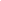 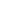 Signed: 						 Chair of Governors 	Date: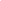 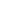 Next Review Due: October 2023SubjectYear 1Year 2Years 3-6English 6.5+ 3 x 20mins RWI6.5+ 3 x 20mins RWI6.5Mathematics5.255.256Science112Computer Science111.5PSHE1.751.751Humanities- Geography/History 21.52.5Religious Studies0.50.51French / Spanish00.50.5Art/ Technology*  (carousel)1.51.51Music/Singing111Physical Education222Registration and Key Worker Time 11Forest1.5 (5 weeks of the year)1.5 (5 weeks of the year) 0SubjectYear 7Year 8Year 9Mathematics667English 776Biology223Chemistry223Physics223French (Learning Support)333Spanish333Geography333History333Religious Studies332Computer Science332Art222Music222Food and Nutrition111Textiles and 3D Design111Drama111Physical Education444PSHE221SubjectYear 10Year 11Mathematics77English77Biology54Chemistry45Physics45Option 155Option 255Option 3 55Option 455Physical Education (non-exam)22PSHE**11SubjectYear 12Year 13Option A1010Option B1010Option C1010Option D1010Private study norm414Academic Enrichment22Games/ Weds pm enrichment44